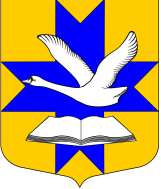 Администрация  муниципального образованияБольшеколпанское сельское поселениеГатчинского муниципального районаЛенинградской области ПОСТАНОВЛЕНИЕот  «27»  декабря 2018 г.						           №  527С  целью приведения муниципальных правовых актов в соответствие с действующим законодательством, в связи с внесением изменений в Указ Президента  от 18.05.2009 № 559 «О представлении гражданами, претендующими на замещение должностей федеральной государственной службы, и федеральными государственными служащими сведений о доходах, об имуществе и обязательствах имущественного характера», руководствуясь Уставом муниципального образования Большеколпанское сельское поселение ПОСТАНОВЛЯЕТ:1. Внести в Положение о представлении гражданами, претендующими на замещение должностей муниципальной службы и муниципальными служащими администрации Большеколпанского сельского поселения  Гатчинского муниципального района сведений о доходах, об имуществе и обязательствах имущественного характера, утвержденное  постановлением администрации муниципального образования Большеколпанское сельское поселение от 17.12.2010 № 526 (далее - «Положение»)  (в редакции Постановления администрации от 24.04.2012 № 106, от 07.08.2014 № 316, от 12.03.2015 № 85, от 30.11.2015 № 103, от 24.11.2017 № 504) следующие изменения: 1.1.  абзац  первый пункта 3 Положения изложить в следующей редакции:«3. Сведения о доходах, об имуществе и обязательствах имущественного характера предоставляются по утвержденной Президентом Российской Федерации форме справки, заполненной с использованием специального программного обеспечения «Справки БК», размещенного на официальном сайте Президента Российской Федерации или на официальном сайте государственной информационной системы в области государственной службы в информационно-телекоммуникационной сети «Интернет»».2. Настоящее постановление вступает в силу со дня его официального опубликования и подлежит размещению на официальном сайте муниципального образования Большеколпанское сельское поселение  Гатчинского муниципального района Ленинградской области.    Глава администрации                                    М.В.БычининаО внесении изменений в Положение о представлении гражданами, претендующими на замещение должностей муниципальной службы и муниципальными служащими администрации Большеколпанского сельского поселения  Гатчинского муниципального района сведений о доходах, об имуществе и обязательствах имущественного характера, утвержденное  постановлением администрации Большеколпанского сельского поселения от 17.12.2010  № 526 (в редакции Постановления администрации от 24.04.2012 № 106, от 07.08.2014 № 316, от 12.03.2015 № 85, от 30.11.2015 № 103, от 24.11.2017 № 504)